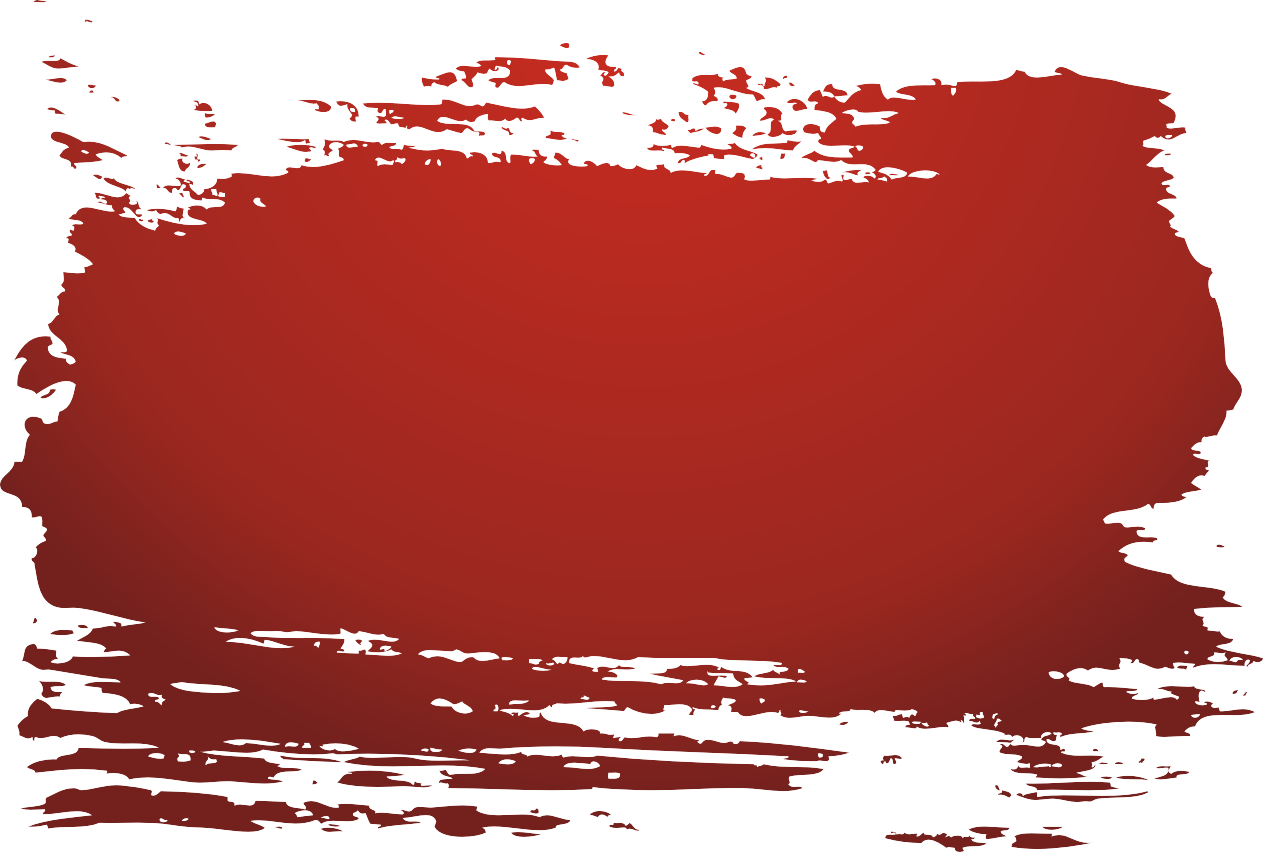 Юридическое значение коллективного договораКоллективный договор имеет смешанную договорно-нормативную природу, так как заключается в согласительно-договорном порядке и в то же время имеет в своем содержании не только конкретные обязательства сторон, но и правовые нормы локального характера.Именно наличие правовых норм в коллективном договоре дало основание законодателю включить его в число источников трудового права (ст. 5 ТК РФ).Вследствие этого основной функцией коллективного договора и является регулирование социально-трудовых отношений. Поэтому ошибочно думать, что главная задача коллективного договора - улучшение условий труда работников. Ряд вопросов, не обязательно связанных только с улучшением условий труда, законодатель относит на решение именно в коллективном договоре.Как пример, можно привести извлечения из ТК РФ:Статья 94. Продолжительность ежедневной работы (смены) Статья 96. Работа в ночное времяСтатья 116. Ежегодные дополнительные оплачиваемые отпускаСтатья 119. Ежегодный дополнительный оплачиваемый отпуск работникам с ненормированным рабочим днемСтатья 134. Обеспечение повышения уровня реального содержания заработной платыСтатья 135. Установление заработной платыСтатья 136. Порядок, место и сроки выплаты заработной платы и многие другие.Одновременно в коллективном договоре могут устанавливаться льготы и преимущества для работников, условия труда, более благоприятные по сравнению с теми, которые предусмотрены в законе, иных нормативных правовых актах.